VETERANS DAY 2015 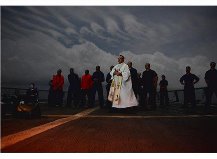        Veterans Day is an official U.S. holiday celebrated on Nov 11 honoring people served and serving in the U.S. Armed Forces, also known as veterans.  This day coincides with Armistice Day and Remembrance Day, which are celebrated in other parts of the world and also marks the end of WWI.  (The 11th hour of the 11th day of the 11th month of 1918)  Unlike Memorial Day that remembers people who gave their lives while in service, Veterans Day celebrates the service of all U.S. military veterans.         Veterans Day is not a Church festival, but it is recognized by most people of faith as an opportunity to say thanks for significant community service.  This sacrificial  service assists in protecting our many freedoms including the freedom of religion.  Additionally, this day gives a chance to focus attention on the needs of veterans.         The ELCA helps in a variety of ways.  As chaplains in the ranks, Lutheran Pastors serve worldwide.  Congregations send prayer books, cards, gifts, and promote innovative ways to join local efforts to work veteran issues like homelessness, employment, and moral injury.  The ELCA Bureau of Federal Chaplaincy Support works with the membership of the church by informing and connecting with what is happening in veteran support for the ELCA.  One seasonal help is a digital worship support packet for worship leaders to use in planning their Veterans Day and Veterans Sunday activities.  See the "Congregational Resources"  tab for a variety of helps.         